Музыкальная литература 4 класс ДОП Среда 17.25Тема «М. Мусоргский Опера «Борис Годунов»Записать в тетрадь:Опера «Борис Годунов» Пролог сцена коронации царя Бориса  «Скорбит душа» (послушать)     Монолог Бориса «Достиг я высшей власти» - разные проявления     характера Бориса (послушать)Посмотреть видео по ссылке на Ютубе:Ссылка на видео Пролог сцена коронации царя Бориса  https://youtu.be/yDfyEWBRq0sСсылка на видео Ссылка на видео  https://youtu.be/DqPvKXF6-9QПо желанию посмотретьСсылка на видео фильм-оперы «Борис Годунов» https://youtu.be/4_nqyBwXhRgДомашнее задание: прочитать учебник стр.186-193, ответить письменно на вопросы 1,3 на стр.194. Ответы на вопросы отправить на muz0103@yandex.ruТЕСТ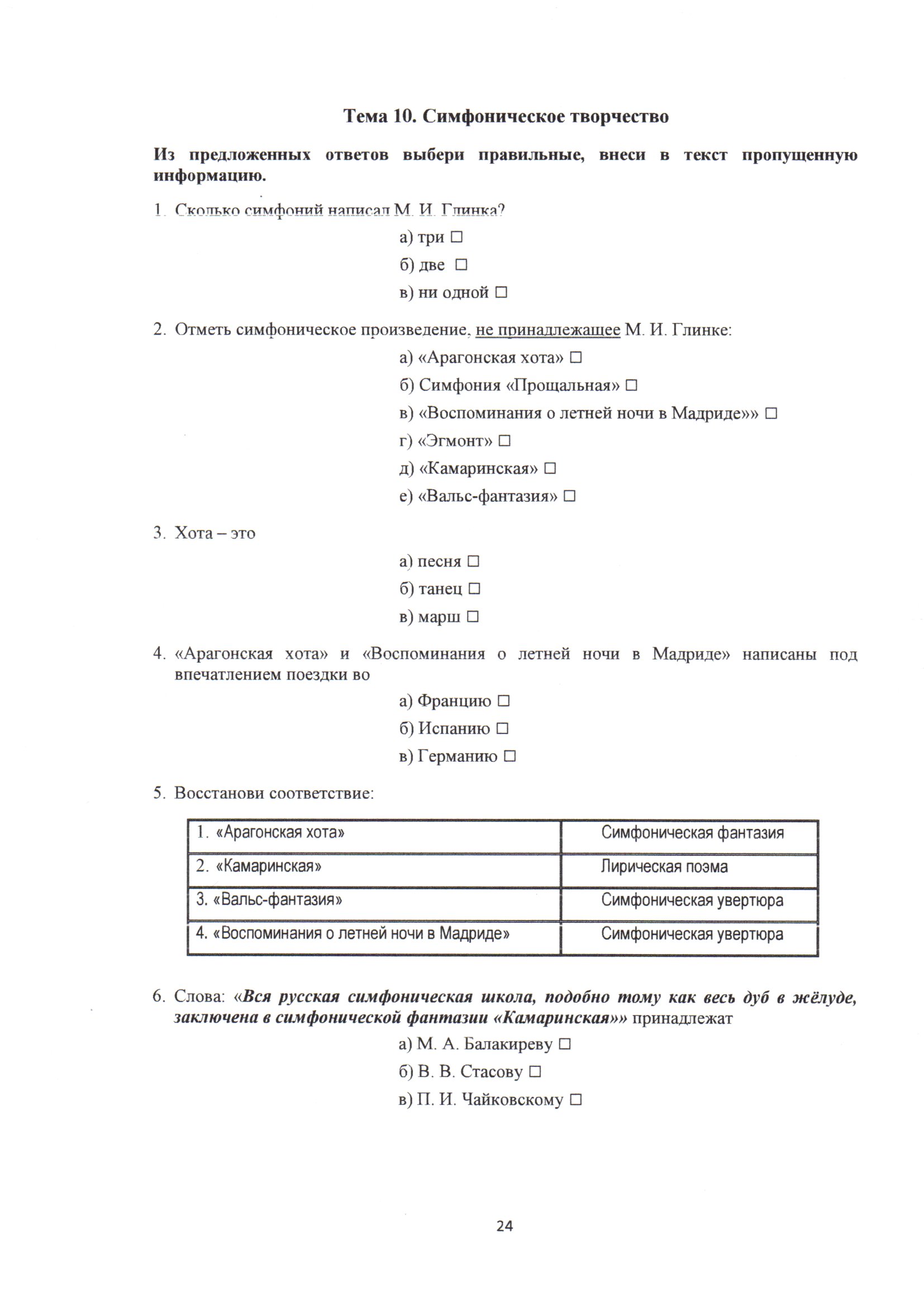 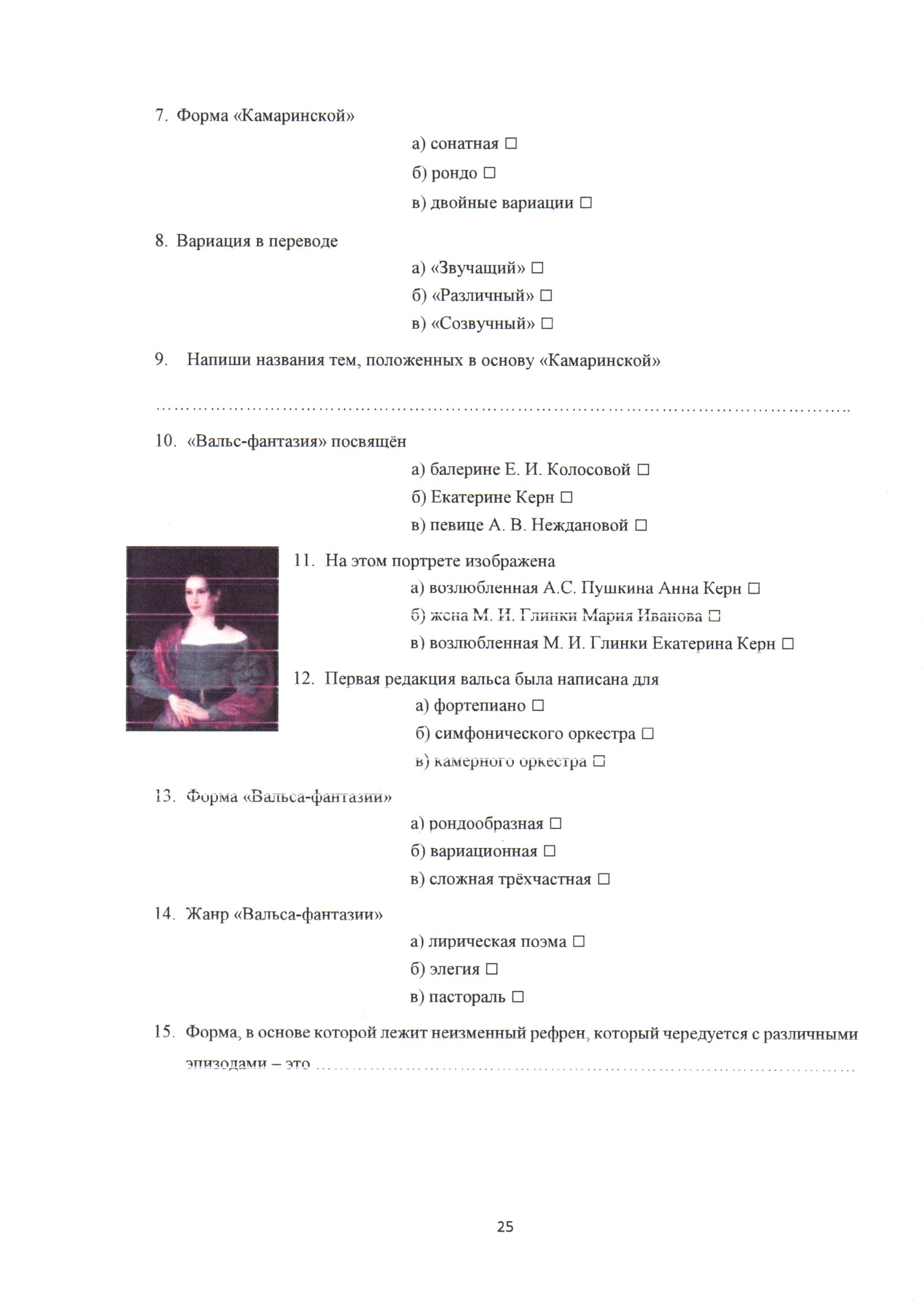 